Муниципальное автономное образовательное учреждение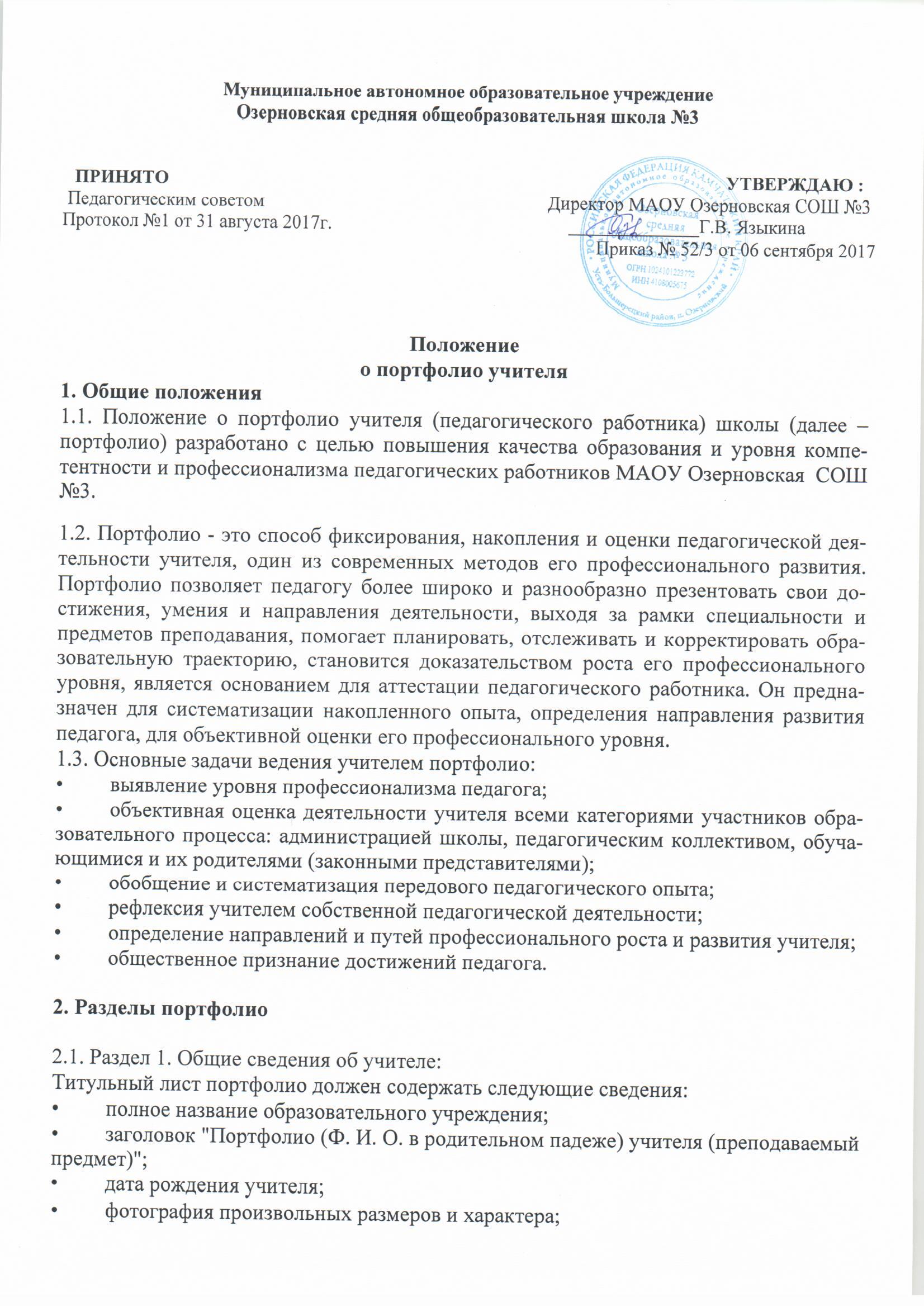 Озерновская средняя общеобразовательная школа №3ПОЛОЖЕНИЕо языках обучения в МАОУ Озерновская СОШ №31. Общие положения1.1.  Настоящее положение разработано в соответствии с Конституцией РФ, ч. 6 ст. 14 Федерального закона РФ от 29.12.2012 г. № 273-ФЗ «Об образовании в Российской Федерации», Закона РФ от 01.06.2005 № 53-ФЗ «О государственном языке Российской Федерации», Закона РФ от 25.10.1991 г. №1807-1 «О языках народов Российской Федерации», Устава МАОУ  Озерновская СОШ №3.1.2.  Настоящее Положение определяет языки образования в МАОУ  Озерновская СОШ №3 (далее – Школа)1.3.  В Школе гарантируется получение образования на государственном языке Российской Федерации. Выбор языка обучения и воспитания осуществляется в порядке, установленном законодательством Российской Федерации и настоящим Положением.1.4.  Право граждан Российской Федерации на пользование государственным языком Российской Федерации обеспечивается путем получения образования на русском языке. Преподавание и изучение русского языка осуществляются в соответствии с федеральными государственными образовательными стандартами,  образовательными стандартами.2. Получение образования на родном языке, изучение родного языка2.1.  Граждане Российской Федерации имеют право на получение начального общего и основного общего образования на родном языке из числа языков народов Российской Федерации, а также право на изучение родного языка из числа языков народов Российской Федерации.2.2.  Право на получение начального общего и основного общего образования на родном языке из числа языков народов Российской Федерации, а также право на изучение родного языка из числа языков народов Российской Федерации реализуется в пределах возможностей, предоставляемых системой образования, в порядке, установленном законодательством об образовании. Реализация указанных прав обеспечивается созданием необходимого числа соответствующих классов, а также условий их функционирования. Преподавание и изучение родного языка из числа языков народов Российской Федерации осуществляются в соответствии с федеральными государственными образовательными стандартами,  образовательными стандартами.4. Получение образования на иностранном языке4.1.  Обучение иностранному языку в Школе может проводиться в рамках имеющих государственную аккредитацию основных образовательных программ в соответствии с федеральными государственными образовательными стандартами,  образовательными стандартами.4.2. Преподавание и изучение отдельных учебных предметов, курсов, дисциплин (модулей), иных компонентов могут осуществляться на иностранном языке (английском языке) в соответствии с образовательной программой.4.3. Обучение иностранному языку осуществляется при получении начального общего, основного общего образования.5. Заключительные положения5.1.  Изменения в настоящее Положение могут вноситься Школой  в соответствии с действующим законодательством и Уставом Школы.5.2.   Положение о языках  вступает в силу с момента его принятия. ПРИНЯТО                                                                                                                        УТВЕРЖДАЮ:Педагогическим советом                                                             Директор МАОУ Озерновская СОШ №3Протокол №1 от 31 августа 2017г.                                                   ______________Г.В. Языкина         Приказ № 52/3 от 06 сентября 2017ПРИНЯТО                                                                                                                        УТВЕРЖДАЮ:Педагогическим советом                                                             Директор МАОУ Озерновская СОШ №3Протокол №1 от 31 августа 2017г.                                                   ______________Г.В. Языкина         Приказ № 52/3 от 06 сентября 2017ПРИНЯТО                                                                                                                        УТВЕРЖДАЮ:Педагогическим советом                                                             Директор МАОУ Озерновская СОШ №3Протокол №1 от 31 августа 2017г.                                                   ______________Г.В. Языкина         Приказ № 52/3 от 06 сентября 2017